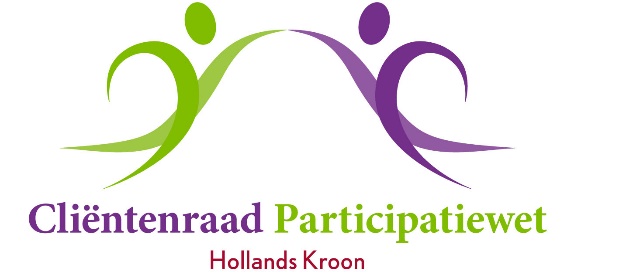 Aan het college van Burgemeester en Wethouders gemeente Hollands KroonT.a.v. mevr. M. PolPostbus 81761 VM  Anna PaulownaBetreft: gevraagd advies handboek bijzondere bijstandAnna Paulowna, 30 maart 2019.Gevraagd advies handboek bijzondere bijstandAanleidingDe Cliëntenraad Participatiewet Hollands Kroon is gevraagd advies uit brengen over het gewijzigde handboek bijzonder bijstand van de gemeente Hollands Kroon.De cliëntenraad heeft in juli 2018 aangegeven met name bezorgd te zijn over het risico van willekeur. Voor cliënten is het van belang dat de regelingen in het kader van de bijzondere bijstand zo veel als mogelijk transparant zijn. Wij hebben het handboek bijzondere bijstand besproken en zijn positief over de nodige voorzieningen. Maar blijven transparante communicatie omtrent de bijzondere bijstand van groot belang vinden. In het kader van de bijzondere bijstand wordt regelmatig een vermogenstoets uitgevoerd. De cliëntenraad constateert dat de zogenaamde vermogenstoets te vaak en soms te gedetailleerd (3 maanden bankafschriften) wordt uitgevoerd. De cliëntenraad heeft een separaat advies hierover uitgebracht (zie: ongevraagd advies vermogenstoets - maart 2019)Overwegingen CliëntenraadWij vinden dat het handboek qua opzet verbeterd isHet handboek als zodanig niet geschikt is voor voorlichting richting cliëntenEen lijst met mogelijke vergoedingen, zoals voorheen beschikbaar was, is ons inziens een goede wijze van voorlichtingDe risico’s op willekeur en daarmee beperking van de rechtszekerheid (‘gelijke monniken, gelijke kappen’) is een zorgDat risico kan beperkt worden door voorkomende situaties (voorbeelden) te beschrijven en deze te verzamelen en geredigeerd en geanonimiseerd te publicerenGevraagd AdviesDe Cliëntenraad Participatiewet Hollands Kroon adviseert de gemeente Hollands Kroon inzake het handboek bijzondere bijstandHet handboek in de huidige (verbeterde) vorm blijvend te hanteren en verbeterenDe communicatie over de voorzieningen vanwege dit handboek te verbeteren d.m.v. het publiceren van een lijst van voorzieningenSituatiebeschrijvingen te verzamelen en te gebruiken als naslag voor consulentenRepresentatieve situatiebeschrijvingen te verzamelen, redigeren en geanonimiseerd te publicerenDe vermogenstoets baart ons zorgen, daarover heeft de cliëntenraad een separaat advies uitgebracht (zie: ongevraagd advies vermogenstoets - maart 2019)Namens de Cliëntenraad Participatiewet Holland Kroon,Hadewey Paarlberg, voorzitterRonald van Huizen, secretarisBijlage: voorbeeld situatiebeschrijvingVoorbeeld uit evaluatie maatwerkbudget Zaanstad (februari 2017)<het voorbeeld komt uit maatwerkbudget. Deze methodiek kan o.i. ook gebruikt worden voor bijzondere bijstand>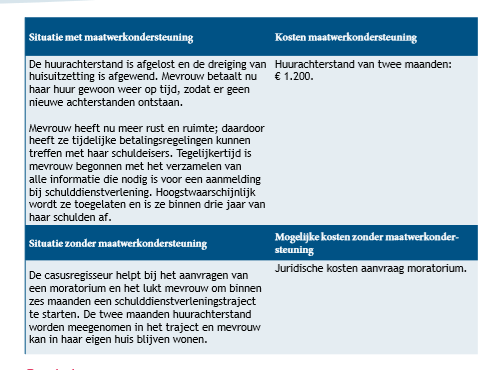 